  Session 2020Brevet de Technicien SupérieurCOMMERCE INTERNATIONALà référentiel commun européenE6 - Gestion des opérations d’import-exportU61 – Montage des opérations d’import-exportDurée : 4 heures	Coefficient : 4Matériel autorisé :- l’usage de calculatrice avec mode examen actif est autorisé,- l’usage de calculatrice sans mémoire « type collège » est autorisé.L'usage de tout ouvrage de référence, de tout dictionnaire et detout autre matériel électronique est rigoureusement interdit.Dès que le sujet vous est remis, assurez-vous qu’il est complet.Le sujet se compose de 13 pages, numérotées de 1/13 à 13/13.Il est demandé au candidat de se situer dans le contexte des données présentées et d’exposer des solutions avec concision et rigueur en prenant soin de justifier sa démarche.Avertissement : si le texte du sujet, celui de ses questions ou le contenu des annexes vous semblent nécessiter de formuler une ou plusieurs hypothèses, il vous est demandé de les expliciter sur votre copie.N. B. : hormis l’en-tête détachable, la copie que vous rendrez ne devra, conformément au principe d’anonymat, comporter aucun signe distinctif, tel que nom, signature, origine, etc.TRANSFIXCréé en 1910, CAHORS est un groupe international expert dans le développement des réseaux de distribution des énergies et de télécommunication. Avec un chiffre d’affaires de  230 millions d’euros en 2018, le groupe emploie 1 750 salariés sur 10 sites de production et investit 6 % de son chiffre d’affaires en Recherche & Développement. TRANSFIX intègre le groupe Cahors en 1978. Le site de production de TRANSFIX, implanté à La Garde près de Toulon, regroupe la fabrication de transformateurs et de postes de distribution publique et privée dont tous les composants sont produits par le groupe Cahors. Sur une surface globale de 50 000 m², 20 000 m² sont dédiés à l’unité de production. Cette dernière intègre des savoir-faire complémentaires et innovants : tôlerie, chaudronnerie, peinture, assemblage des postes, transformateurs et matériels bobinés. Toutes ces installations de haute performance répondent aux normes internationales les plus exigeantes et garantissent une qualité de production optimale.Le site a été conçu dans la perspective de respect de l’environnement (0 rejet et récupération de l’énergie) et a été certifié ISO 9001, ISO 14001 et OHSAS 18001. TRANSFIX propose des solutions globales et compétitives de produits et services : postes de transformation compacts et à couloir de manœuvre, transformateurs MT/BT secs et immergés huile. TRANSFIX propose également une large gamme de services après-vente, notamment de prestations de maintenance ou encore de garantie et extensions de garantie.Ses dix filiales de production implantées en France et à l’étranger lui permettent de répondre aux besoins de ses clients. Les produits importés sont revendus soit en l’état, soit après ouvraison.TRANSFIX est leader sur le marché français. Pour autant, ses perspectives de croissance reposent sur le développement de l’activité export qui ne représente actuellement que 15 % de son chiffre d’affaires. Sur un marché très concurrentiel, TRANSFIX doit impérativement améliorer sa compétitivité et donc optimiser tous ses coûts liés à l’import et à l’export. PARTIE 1 - MONTAGE DES OPÉRATIONS IMPORTTRANSFIX s’approvisionne régulièrement auprès de ses filiales à l’étranger. Le 14/02/2019, elle passe commande à sa filiale chinoise QCEE, Qingdao Cahors Electrical Equipment Co., Ltd.TRANSFIX mène une réflexion sur l’optimisation des opérations logistiques afin de réduire ses coûts.(Annexes 1 et 2) Analysez les intérêts et les contraintes de cette commande pour TRANSFIX.À leur arrivée à Fos-sur-Mer, les marchandises sont prises en charge par le transitaire de TRANSFIX, RDT, qui s’occupe des opérations de dédouanement à Fos-sur-Mer et de post-acheminement jusqu’aux locaux de TRANSFIX. RDT fait parvenir à TRANSFIX les éléments détaillant le coût de sa prestation concernant cette opération et la confirmation des instructions de douane reçues.(Annexes 3 et 4)Calculez le montant de la liquidation douanière concernant cette importation.Déterminez le coût de revient total de cette opération d’importation.Le service achat, au terme d’une veille concurrentielle, s’est aperçu qu’un concurrent majeur sur l’un des produits clés de la gamme se lance sur le marché avec un prix très concurrentiel. Compte tenu des marges pratiquées sur ce marché, le service achat s’est fixé un coût de revient maximum de 2 900 EUR pour le Transformer Act Part 100kVA. Calculez le coût de revient unitaire d’un Transformer Act Part 100kVA de référence 33312ACRCR03 et concluez.TRANSFIX destine une partie des transformateurs importés de Chine au marché français, le reste à des pays limitrophes (Belgique, Allemagne) et à des pays du continent africain (Burkina Faso, Côte d’Ivoire, Guinée, Mali, Sénégal et Togo). À leur arrivée à Fos-sur-Mer, les transformateurs sont acheminés à l’entrepôt de La Garde (dans le Var). Certains seront revendus en l’état alors que d’autres seront ouvrés pour les adapter aux spécificités demandées par le client et/ou aux normes en vigueur sur le marché export.Indiquez les régimes douaniers à mettre en place pour ces opérations d’import-export.Expliquez en quoi ces régimes permettent à TRANSFIX de parvenir à une optimisation douanière.Sur une année, les importations maritimes en provenance de Chine représentent une valeur CIP Fos-sur-Mer de 1,8 million d’euros, le transport étant effectué en conteneur 40’ en FCL/FCL. Afin de réduire ses coûts, TRANSFIX s’interroge sur la possibilité de ne plus souscrire d’assurance transport.(Annexes 5 et 6)À partir d’une analyse qualitative et quantitative, conseillez TRANSFIX sur sa politique de couverture des risques de transport.PARTIE 2 - MONTAGE DES OPÉRATIONS EXPORTLe service export traite deux types d’opérations d’exportation, celles avec les filiales et celles avec les clients de TRANSFIX.Exportation vers la Chine 						La filiale chinoise, dans le cadre de son programme de production, a besoin de diverses pièces détachées (barres cuivre, écrous, câbles) dont le prix d’achat CIP/CIF Qingdao ne doit pas dépasser 4 200 EUR afin de tenir ses coûts de revient. Le 25 mai 2019, le service export reçoit la commande de la filiale chinoise portant sur des produits disponibles en stock. La valeur EXW La Garde est de 2 928,26 EUR. La marchandise est attendue en Chine au plus tard le 20 juin 2019.Le service export prépare l’expédition suivant les conditions habituelles en CIP/CIF Qingdao.(Annexe 7)Déterminez le montant des frais logistiques pour les deux modes de transport envisagés.Proposez la solution qui permet de satisfaire les attentes de la filiale QCEE.Exportation vers l’Afrique	L’Afrique est le principal marché d’exportation de TRANSFIX (Burkina Faso, Côte d’Ivoire, Guinée, Mali, Sénégal et Togo). Les conditions habituelles de vente sont communes à tous ces pays de destination : facturation en euros, condition de vente CIP, acompte de 30 % à la commande et solde par acceptation d’une traite à 90 jours par crédit documentaire irrévocable.(Annexe 8)Analysez la pertinence des modalités de paiement définies par TRANSFIX. Courant 2018, TRANSFIX a reçu une demande d’offre d’un client ivoirien, SANDROPHIA Sarl, situé à Abidjan. SANDROPHIA Sarl a accepté la proforma et l’a retournée signée et tamponnée en date du 18 septembre 2018. Le virement SWIFT de l’acompte de 30 % a été effectué ce même jour.Le 5 février 2019, TRANSFIX reçoit la notification d’ouverture du crédit documentaire.(Annexes 9 et 10)Relevez les anomalies figurant dans ce document et leurs conséquences pour l’exportateur. Préconisez la démarche à suivre par TRANSFIX pour corriger ces anomalies.Mi-février 2019, TRANSFIX reçoit une notification sur laquelle toutes les anomalies ont été corrigées. (Annexe 11)Calculez le coût du crédit documentaire.Les opérations commerciales avec la société SANDROPHIA Sarl se sont multipliées. En fin d’année, on constate que toutes se sont déroulées sans incidents de paiement. Au regard des frais et commissions versés à la Société Générale, TRANSFIX souhaite alléger le coût de sécurisation du paiement. Conseillez TRANSFIX sur sa politique de couverture des risques de non-paiement à l’égard de SANDROPHIA Sarl en justifiant vos propositions.TRANSFIX reçoit la traite correspondant au solde de paiement couvert par le crédit documentaire. Elle la remet à sa banque pour escompte. (Annexe 12)Calculez le montant net perçu par TRANSFIX après escompte.Expliquez les motifs de recours à cette technique par TRANSFIX. BarèmeListe des annexesANNEXE 1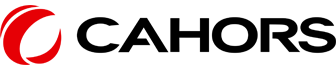 MODÈLES TRANSFORMATEURS TRANSFIXTransformateur d’injection de fréquenceimmergé dans l’huile minérale 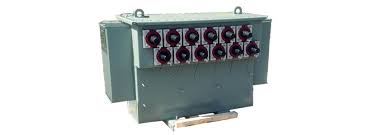 Aussi appelé transformateur à huile, le transformateur d’injection de fréquence (TIF) immergé dans l’huileminérale, installé dans le poste source HTB/HTA en extérieur, permet l’injection de signaux de télécommande Transformateur sec enrobé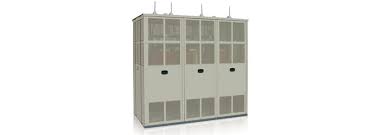 Le transformateur de type sec enrobé pour réseaux souterrains permet de transformer le niveau de tension HTA du réseau de distribution en basse tensionUsagesEnvironnement ruralEnvironnement péri-urbain ANNEXE 2Commande de Cahors à QCEE Toulon, le 14/02/2019            Commande N° OA93789TRANSFIXCONSTRUCTION INDUSTRIELLE DE TRANSFORMATEURS	CS 10588						83041 TOULON CEDEX 9				Tél. : 00 33 (0)4 94 08 74 00  - Fax : 00 33 (0)4 94 08 73 54			Email : transfix-appros@groupe-cahors.comS.A.S. AU CAPITAL DE 5 040 000 EUROSR.C. TOULON 1979 B 00337SIEGE SOCIAL : 836 ROUTE DEPARTEMENTALE 97LIEU DIT « LE REGANAS »83130 LA GARDESIRET 312 346 810 000 46 – NAF 2711ZN° ID. TVA FR 72 312 346 810 Réserve de propriété : voir conditions générales d’achatANNEXE 3Facture QCEE à TRANSFIX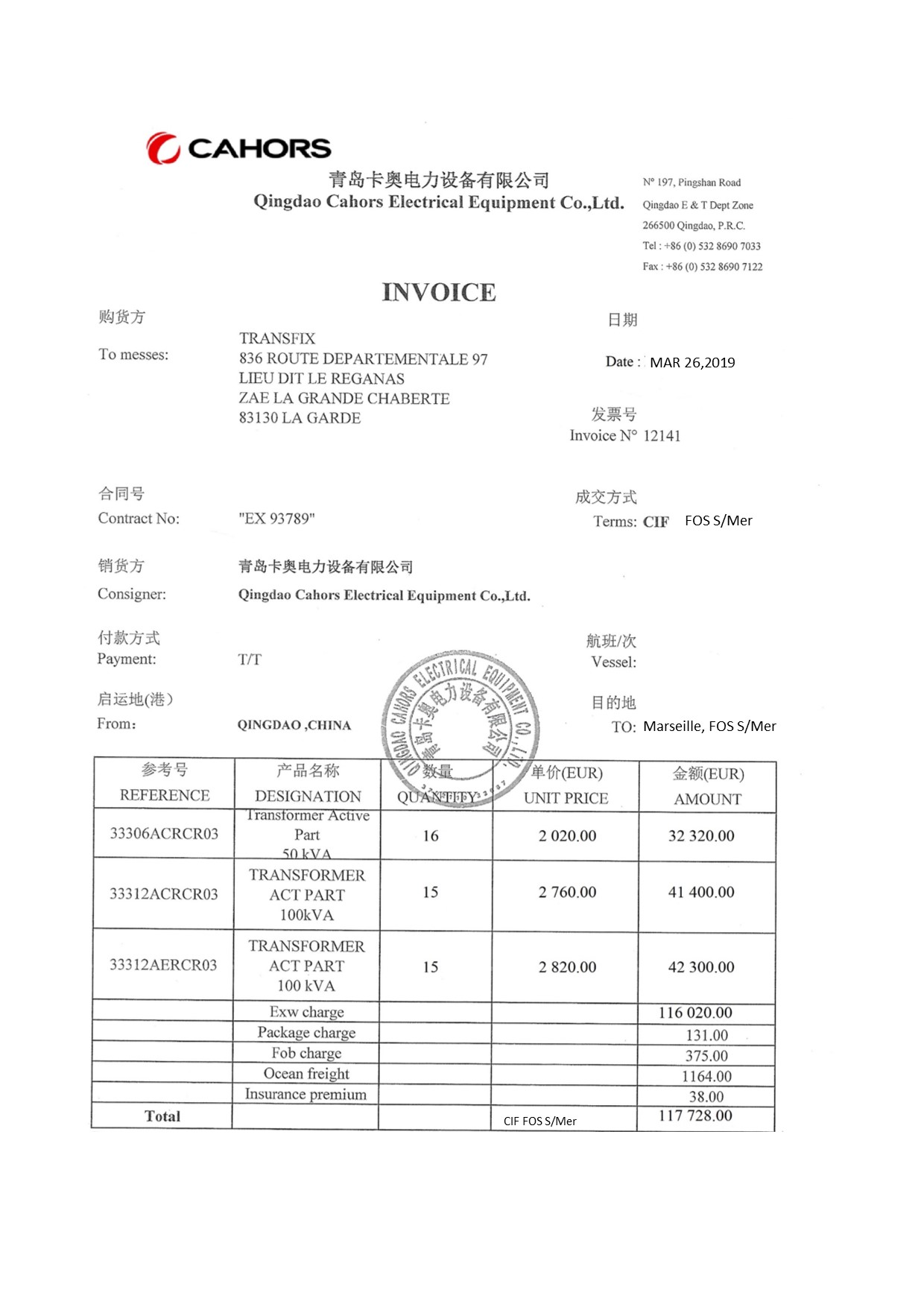 ANNEXE 4Éléments communiqués par le transitaire RDT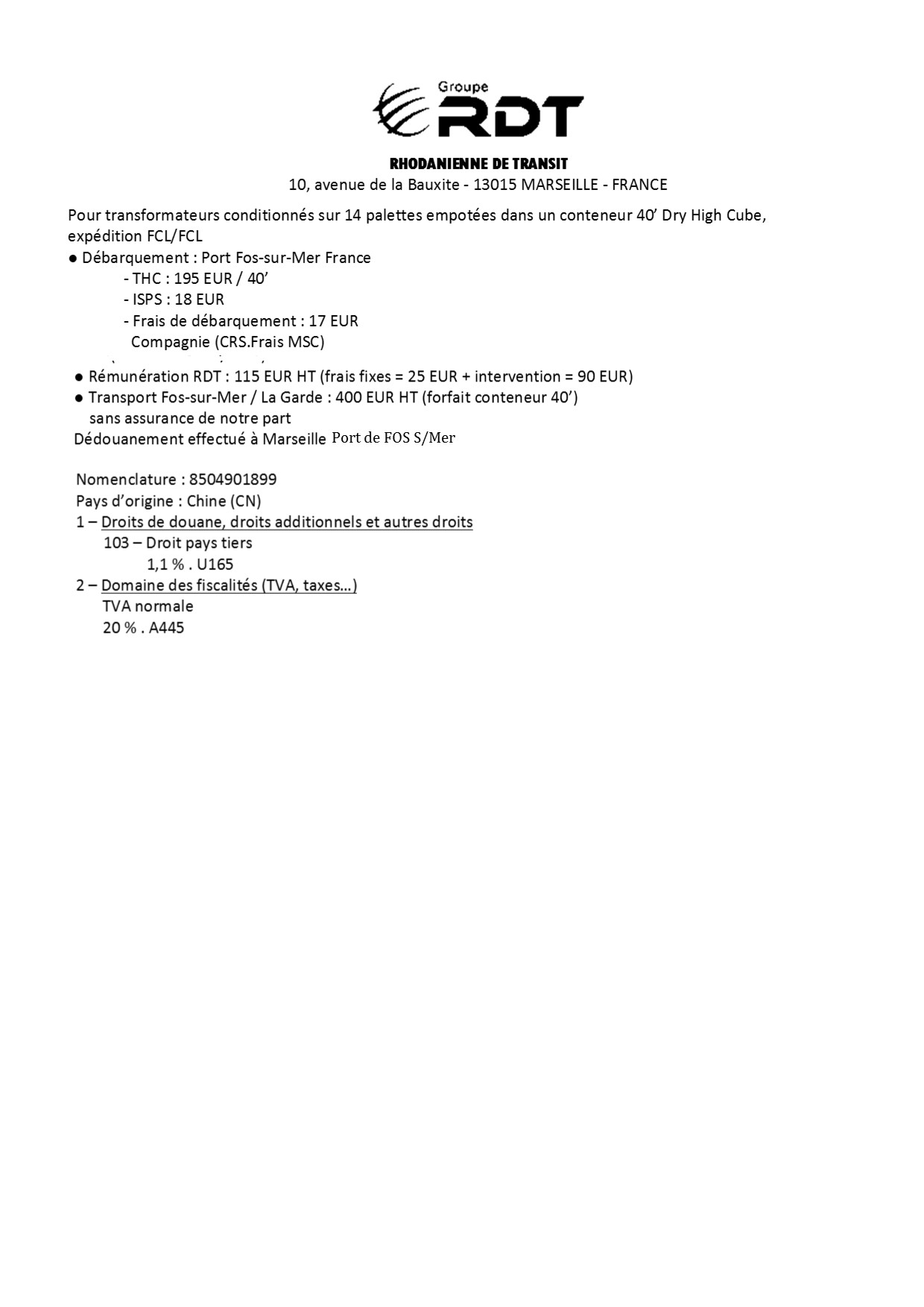 ANNEXE 5Importations chinoises en 2018Importations en conteneur 40’ Dry High Cube FCL/FCL.À l’année : 15 conteneurs de 46 transformateurs chacun.1 transformateur par colis d’un poids brut de 50 kg.Valeur totale CIP Fos-sur-Mer : 1 800 000 EUR.Taux d’avarie constaté en 2018 : 6 %.Taux d’assurance moyen en 2018 : 0,8 % de CIP+10 %.ANNEXE 6Règles d’indemnisation en transport maritime (extrait)  Au premier trimestre 2019, 1 DTS = 1,22 EURANNEXE 7Éléments de cotation export transmis par le transitaire RDTCotation pour l’expédition d’une palettePoids brut 331 kgDimensions palette filmée (L x l x h) : 1 200 x 800 x 800 mm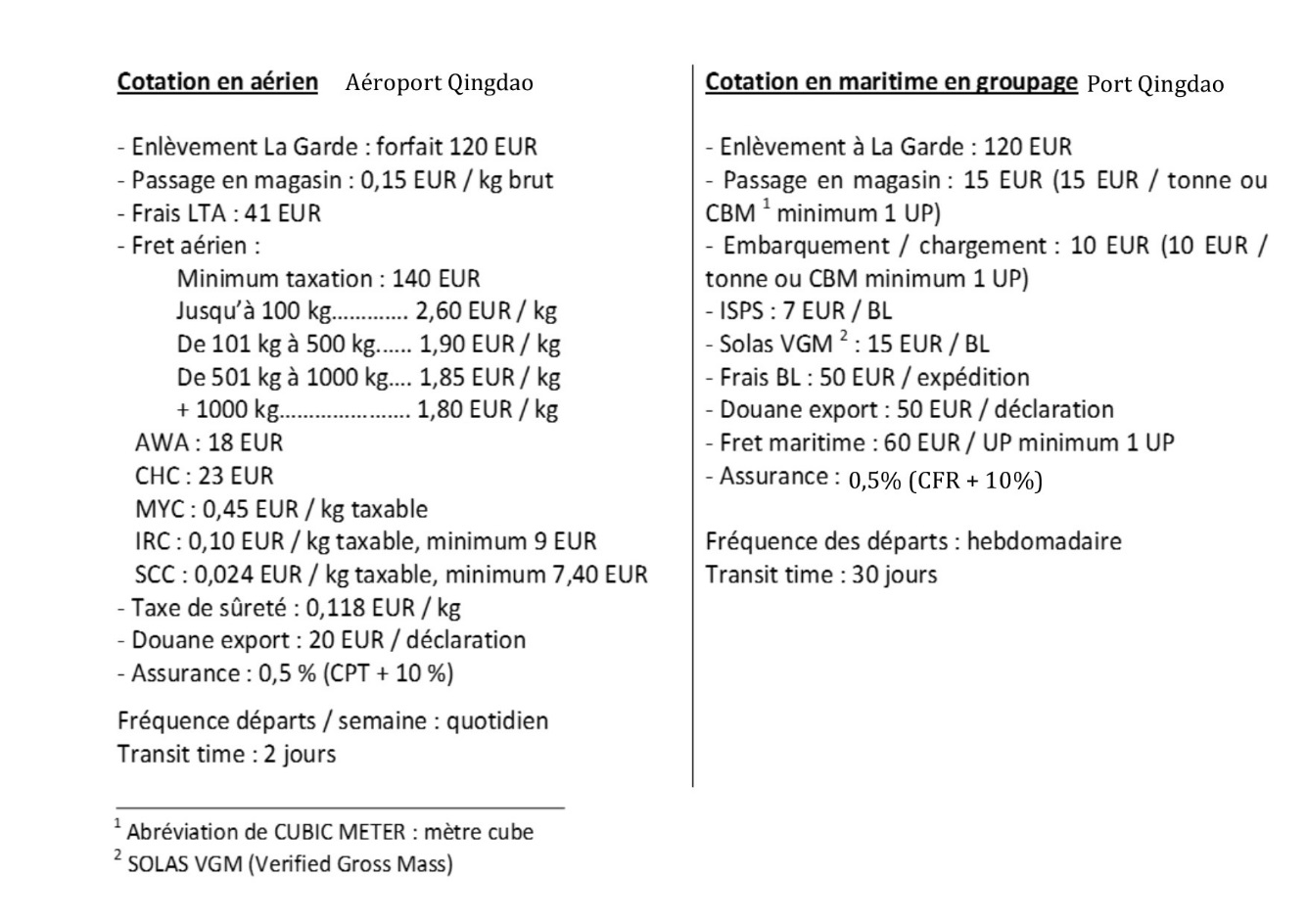 	ANNEXE 8Risques pays & environnement des affaires – COFACECoface évalue et actualise régulièrement l’évolution des risques pays dans le monde et de leur environnement des affaires. […] Les évaluations COFACE se situent sur une échelle de 8 niveaux, A1, A2, A3, A4, B, C, D, E dans l’ordre croissant du risque.	ANNEXE 9Proforma TRANSFIX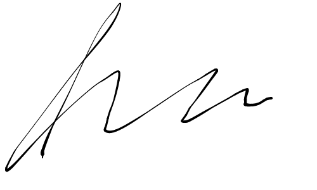 ANNEXE 10Notification d’ouverture du crédit documentaire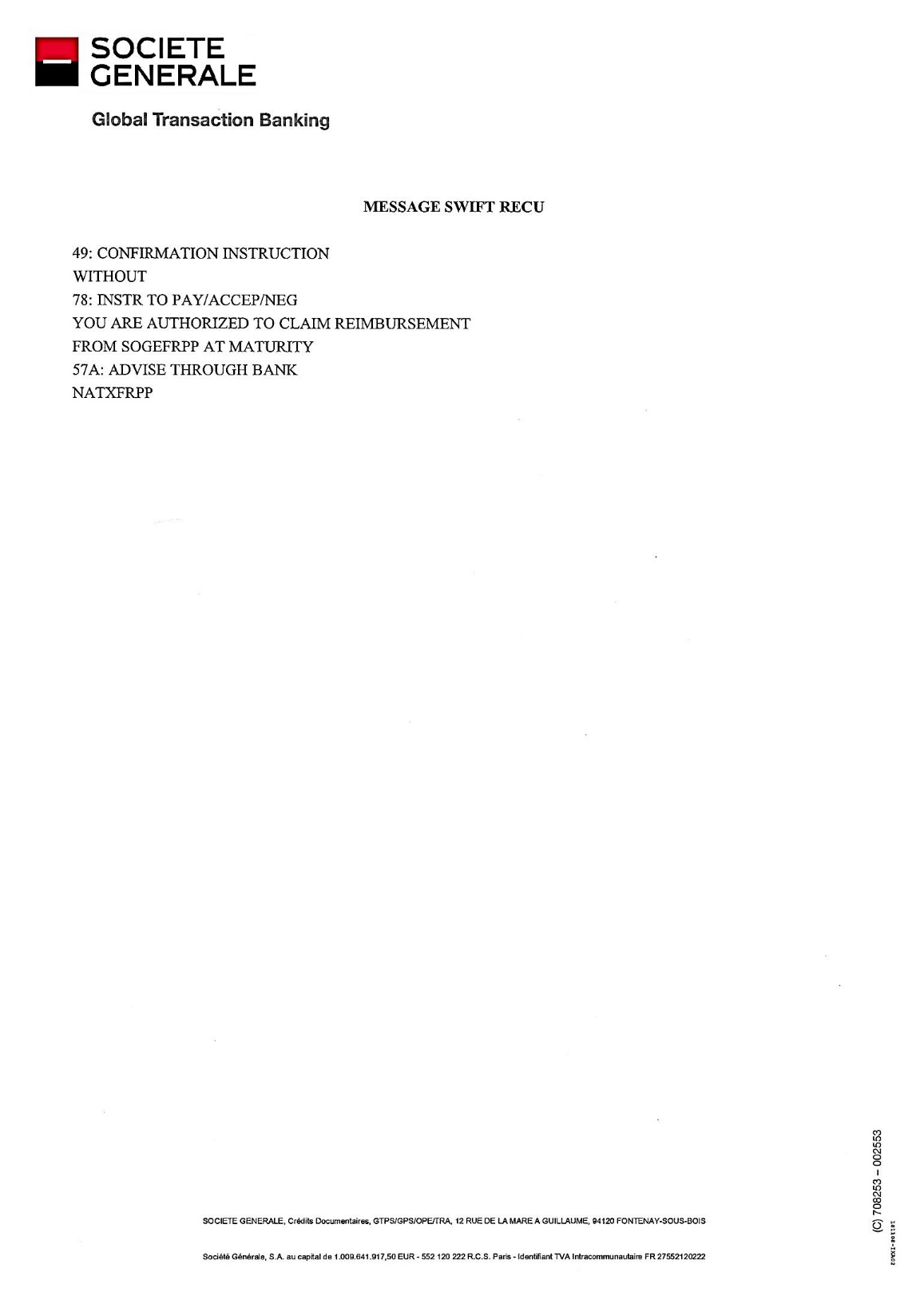 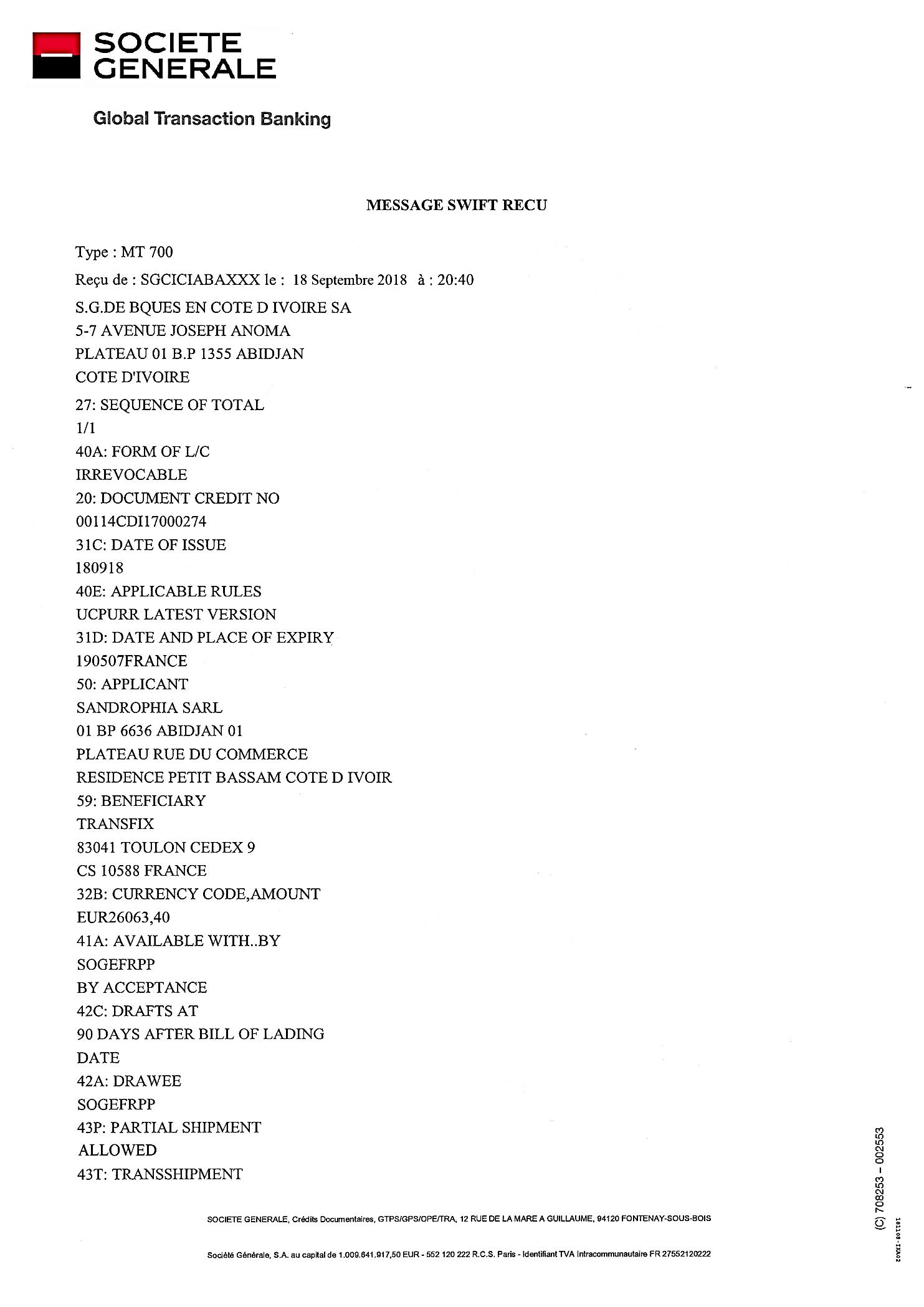 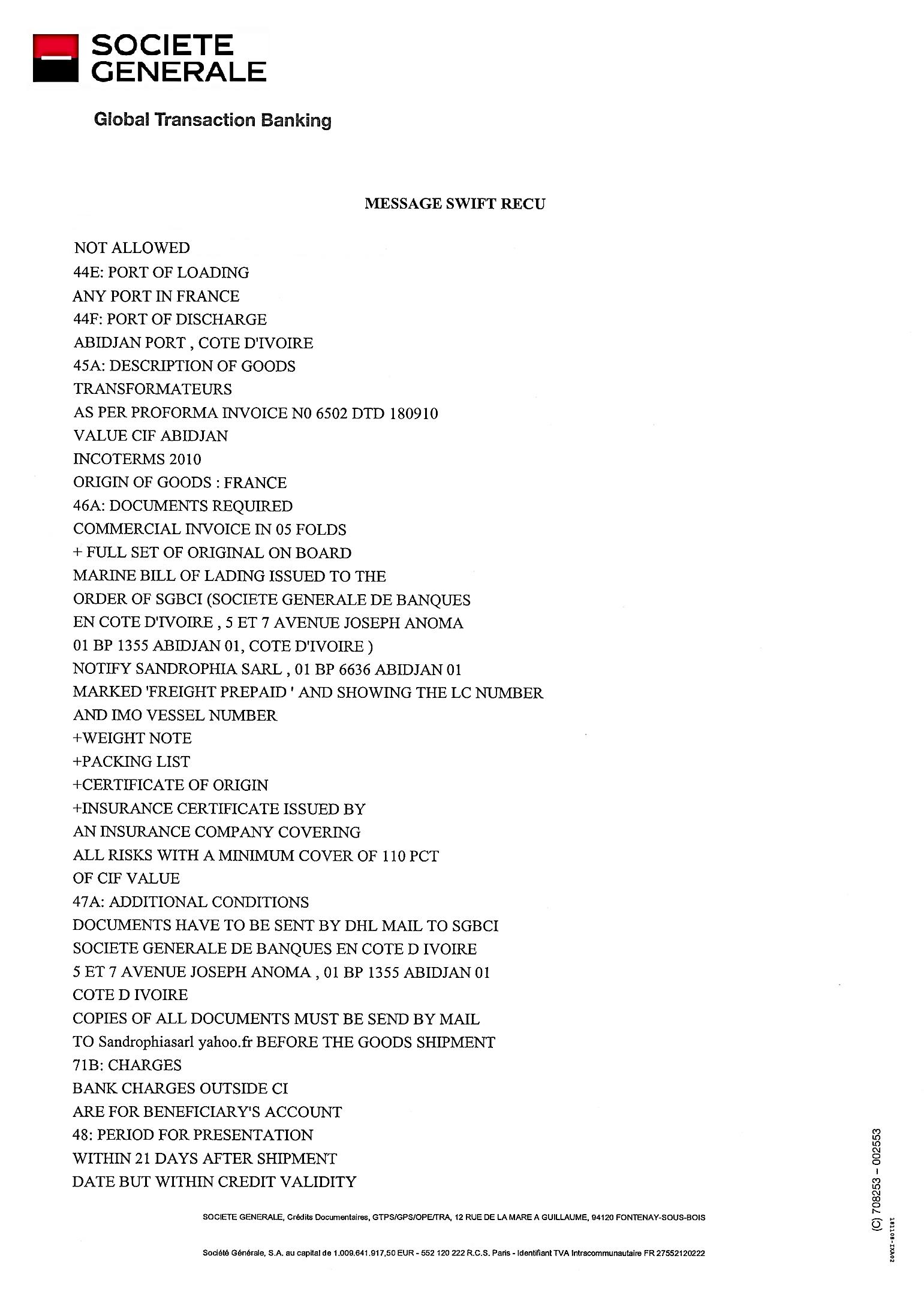 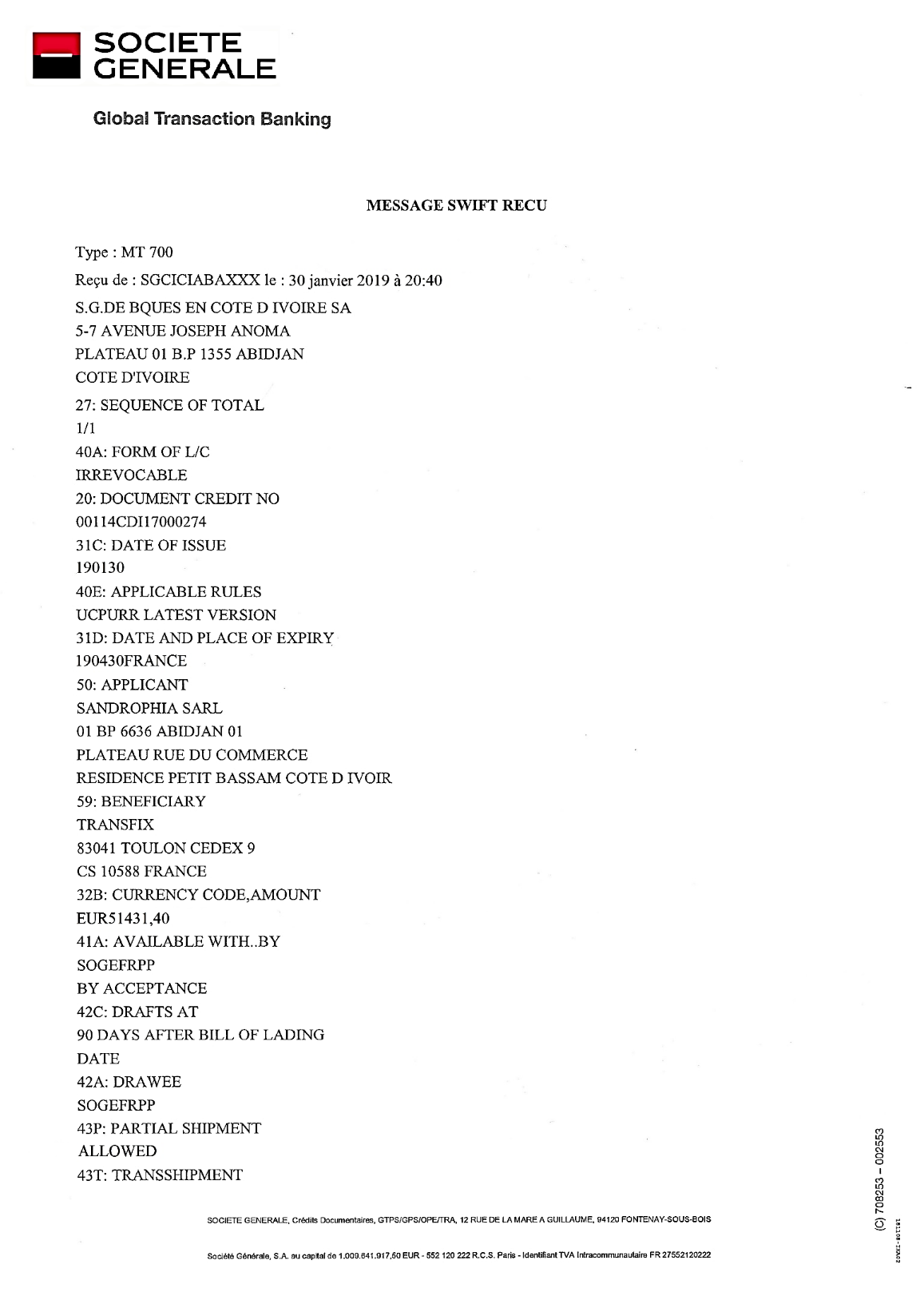 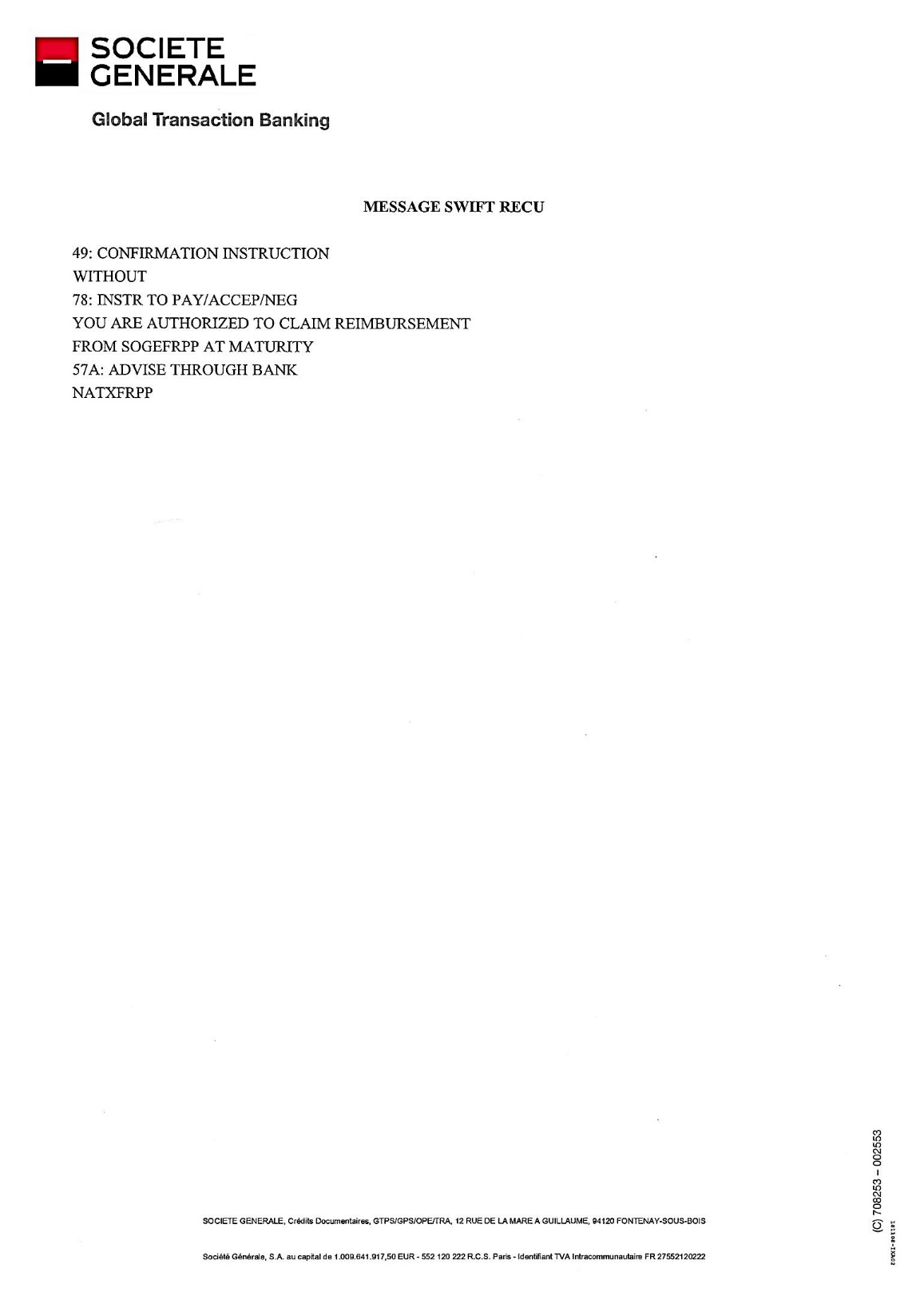 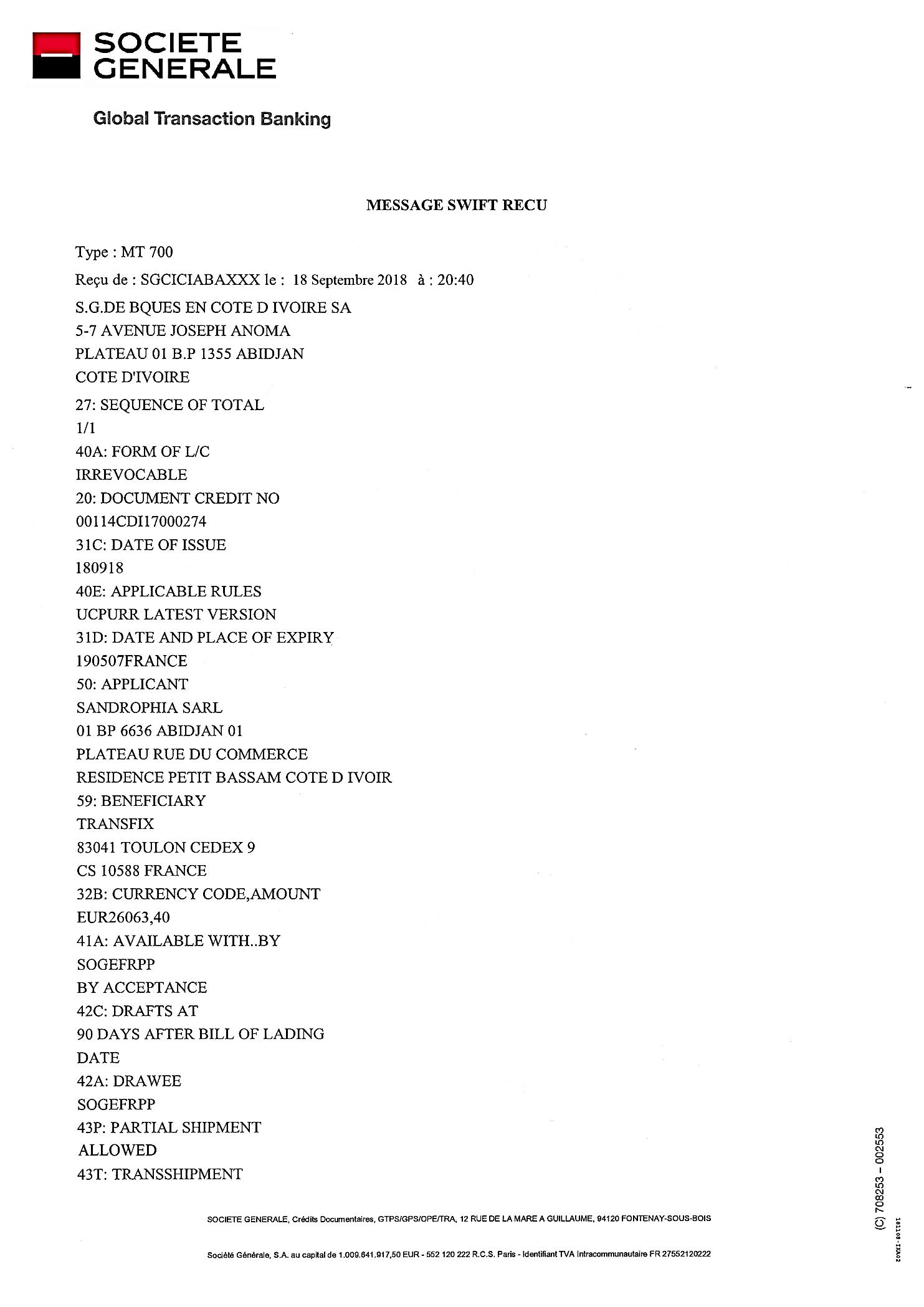 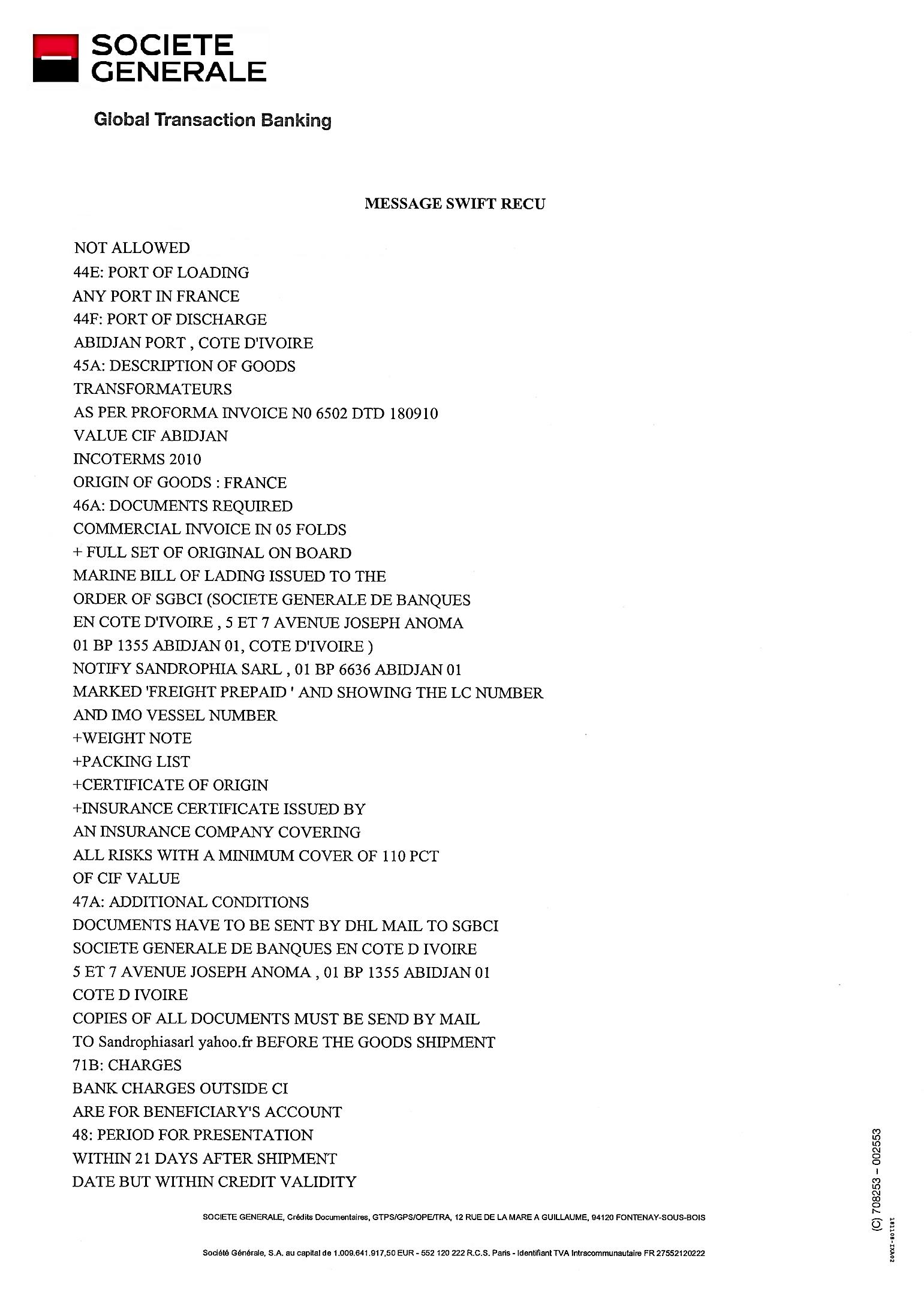 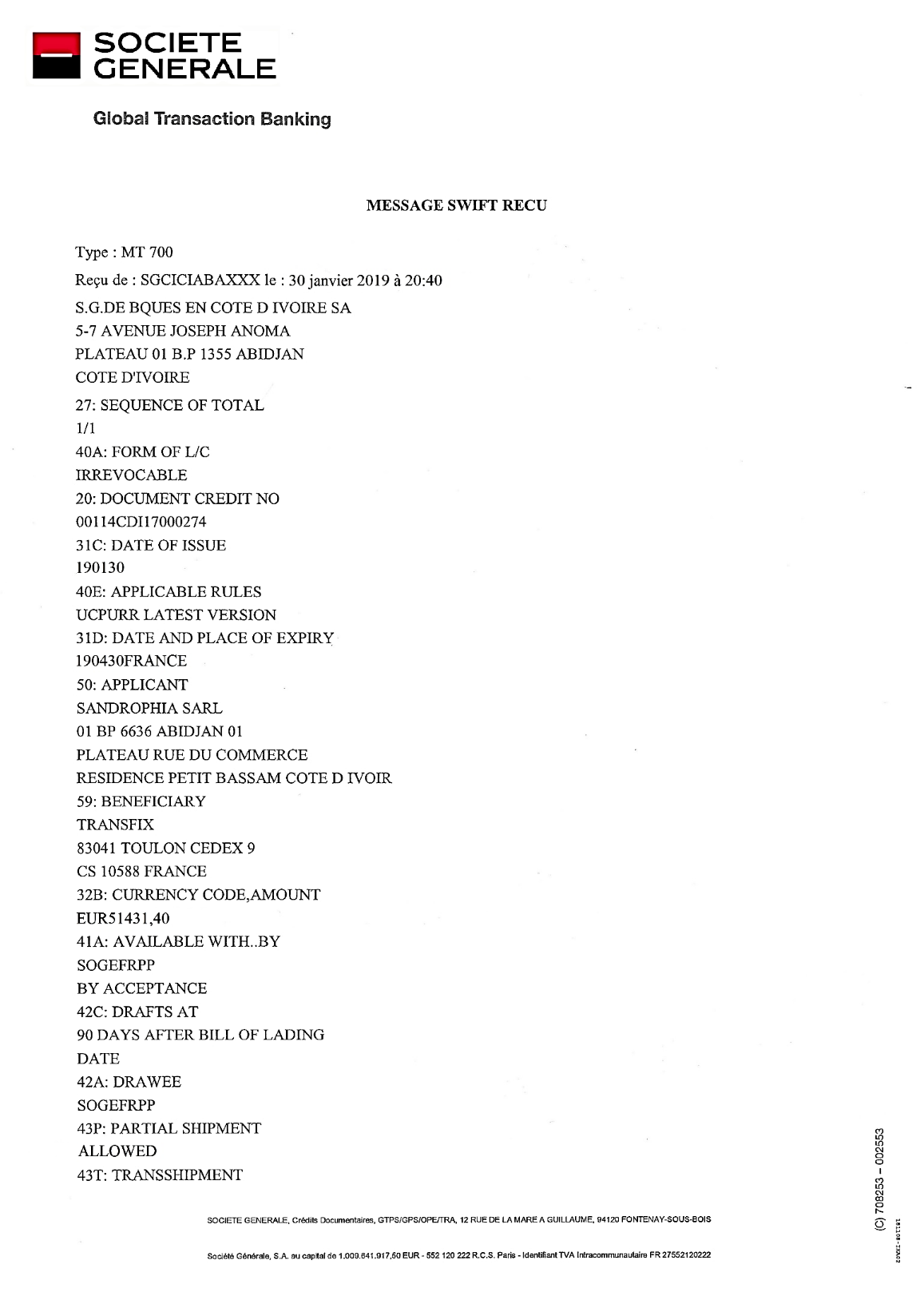 ANNEXE 11Extrait des frais et commissions bancaires du crédit documentaire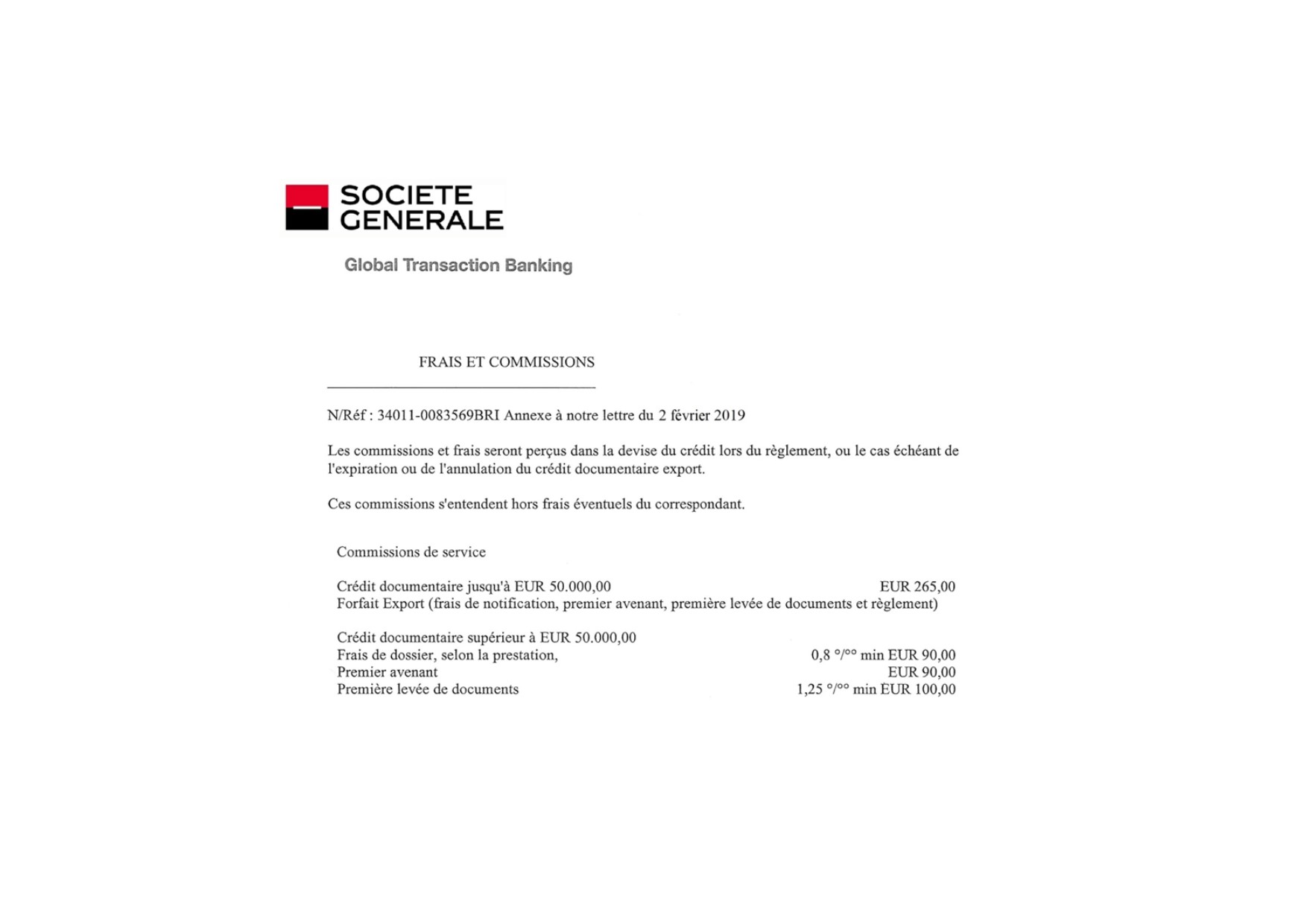 ANNEXE 12Conditions financières de l’escompte communiquées par la SGMadame, Monsieur,Pour faire suite à notre discussion, nous vous prions de bien vouloir trouver ci-dessous notre proposition d’escompte de votre effet export :Durée de l’escompte	80 joursTaux d’escompte	2,3 %Commission forfaitaire	55 EURDans l’attente de votre confirmation,Votre conseiller financierPartie 1Montage des opérations import42 pointsPartie 2Montage des opérations export 38 pointsAnnexesLibellésPages1Modèles transformateurs TRANSFIX62Commande de Cahors à QCEE73Facture QCEE à TRANSFIX84Éléments communiqués par le transitaire RDT95Importations chinoises en 201896Règles d’indemnisation en transport maritime (extrait)107Éléments de cotation export transmis par le transitaire RDT108Risques pays & environnement des affaires – COFACE119Proforma TRANSFIX1110Notification d’ouverture du crédit documentaire1211Extrait des frais et commissions bancaires du crédit documentaire1312Conditions financières de l’escompte communiquées par la SG13Lig.RéférenceDésignationPrix Unitaire NetEXW QINGDAOQuantitéDate de livraisonTVA12333306ACRCR0333312ACRCR0333312AERCR03DATE DEPART USINE QCEE LE 26/03/2019TRANSFORMER ACT PART 50 kVATRANSFORMER ACT PART 100 kVA TRANSFORMER ACT PART 100 kVA 2 020.002 760.002 820.0016.015.015.023/05/201923/05/201923/05/20190.00 %0.00 %0.00 %                  TOTAL EXW Qingdao :     116 020.00 EUR                  TOTAL EXW Qingdao :     116 020.00 EUR                  TOTAL EXW Qingdao :     116 020.00 EUR                  TOTAL EXW Qingdao :     116 020.00 EUR                  TOTAL EXW Qingdao :     116 020.00 EURFret et Assurance : A nous préciserINCOTERM de la vente : CIP Fos-sur-MerFret et Assurance : A nous préciserINCOTERM de la vente : CIP Fos-sur-MerFret et Assurance : A nous préciserINCOTERM de la vente : CIP Fos-sur-MerFret et Assurance : A nous préciserINCOTERM de la vente : CIP Fos-sur-MerFret et Assurance : A nous préciserINCOTERM de la vente : CIP Fos-sur-MerFret et Assurance : A nous préciserINCOTERM de la vente : CIP Fos-sur-MerFret et Assurance : A nous préciserINCOTERM de la vente : CIP Fos-sur-MerRèglement Règlement Règlement Règlement Règlement Règlement Escompte Virement 30 jours fin de mois à date de factureVirement 30 jours fin de mois à date de factureVirement 30 jours fin de mois à date de factureVirement 30 jours fin de mois à date de factureVirement 30 jours fin de mois à date de factureVirement 30 jours fin de mois à date de facture0.00 %Factures : à nous adresser en double exemplaire Factures : à nous adresser en double exemplaire Factures : à nous adresser en double exemplaire Le Directeur du Service Achats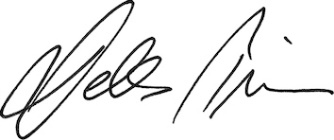 Pierre BOURJAC                                                             Page : 1Le Directeur du Service AchatsPierre BOURJAC                                                             Page : 1Le Directeur du Service AchatsPierre BOURJAC                                                             Page : 1Le Directeur du Service AchatsPierre BOURJAC                                                             Page : 1EmetteurEmetteurDestinataire Le Directeur du Service AchatsPierre BOURJAC                                                             Page : 1Le Directeur du Service AchatsPierre BOURJAC                                                             Page : 1Le Directeur du Service AchatsPierre BOURJAC                                                             Page : 1Le Directeur du Service AchatsPierre BOURJAC                                                             Page : 1                 PJUL                 PJULLe Directeur du Service AchatsPierre BOURJAC                                                             Page : 1Le Directeur du Service AchatsPierre BOURJAC                                                             Page : 1Le Directeur du Service AchatsPierre BOURJAC                                                             Page : 1Le Directeur du Service AchatsPierre BOURJAC                                                             Page : 1MARITIMEConventionsConvention de Bruxelles 1924, amendéeConvention de Hambourg 1992Convention des Nations Unies sur le contrat de transport international des marchandisesRègles de Rotterdam 2009Contrat de transportConnaissement maritime / Bill of LadingObligations du transporteurChargement, manutention, garde, arrimage, transport & déchargementÉmission du connaissementMise en état de navigation du navireResponsabilitésPertes, dommages, retard (si  le délai est noté sur le connaissement)ExonérationsLiées aux marchandises (Vices cachés, insuffisance d’emballage)Liées au navire (innavigabilité, négligence du capitaine, déroutement pour sauver des vies humaines)Force majeureLimites d’indemnisation2 DTS par kilo666 DTS par colisLa limite la plus élevée est applicableÉvaluation COFACERisques paysEnvironnement des affairesBurkina FasoCCCôte d’IvoireBBGuinéeCDMaliDDSénégalBBTogoCCMerci de tout libeller à l’ordre de :Merci de tout libeller à l’ordre de :Merci de tout libeller à l’ordre de :Merci de tout libeller à l’ordre de :Merci de tout libeller à l’ordre de :TRANSFIXAdresse postale :CS 1058883041 TOULON CEDEX 9FRANCETRANSFIXAdresse postale :CS 1058883041 TOULON CEDEX 9FRANCETRANSFIXAdresse postale :CS 1058883041 TOULON CEDEX 9FRANCETRANSFIXAdresse postale :CS 1058883041 TOULON CEDEX 9FRANCETRANSFIXAdresse postale :CS 1058883041 TOULON CEDEX 9FRANCEFACTURE PROFORMA 6502FACTURE PROFORMA 6502Client Client SANDROPHIAPlateau Rue du CommerceRésidence Petit Bassam01 BP 6636 ABIDJAN 01 – COTE D’IVOIRESANDROPHIAPlateau Rue du CommerceRésidence Petit Bassam01 BP 6636 ABIDJAN 01 – COTE D’IVOIRESANDROPHIAPlateau Rue du CommerceRésidence Petit Bassam01 BP 6636 ABIDJAN 01 – COTE D’IVOIREValidité de la Proforma 03/12/2018Client Client SANDROPHIAPlateau Rue du CommerceRésidence Petit Bassam01 BP 6636 ABIDJAN 01 – COTE D’IVOIRESANDROPHIAPlateau Rue du CommerceRésidence Petit Bassam01 BP 6636 ABIDJAN 01 – COTE D’IVOIRESANDROPHIAPlateau Rue du CommerceRésidence Petit Bassam01 BP 6636 ABIDJAN 01 – COTE D’IVOIREDate 10/09/2018Client Client SANDROPHIAPlateau Rue du CommerceRésidence Petit Bassam01 BP 6636 ABIDJAN 01 – COTE D’IVOIRESANDROPHIAPlateau Rue du CommerceRésidence Petit Bassam01 BP 6636 ABIDJAN 01 – COTE D’IVOIRESANDROPHIAPlateau Rue du CommerceRésidence Petit Bassam01 BP 6636 ABIDJAN 01 – COTE D’IVOIRERéférence Description du matériel :QuantitéQuantitéPrix EURMontant total EURMontant total EUR0132OFTRCTFOTRI160KVA 33KV Poteau11116 558,00 72 138,0072 138,00MONTANT TOTAL CIP ABIDJAN INCOTERM 2010MONTANT TOTAL CIP ABIDJAN INCOTERM 2010MONTANT TOTAL CIP ABIDJAN INCOTERM 2010MONTANT TOTAL CIP ABIDJAN INCOTERM 2010MONTANT TOTAL CIP ABIDJAN INCOTERM 201074 902,2974 902,29Incoterm (ICC 2010) : CIP AbidjanIncoterm (ICC 2010) : CIP AbidjanIncoterm (ICC 2010) : CIP AbidjanLieu : Abidjan (Côte d’Ivoire)Lieu : Abidjan (Côte d’Ivoire)Lieu : Abidjan (Côte d’Ivoire)Lieu : Abidjan (Côte d’Ivoire)Délai de mise à disposition : délai estimatif de 6 semaines départ usine à réception de commande Délai de mise à disposition : délai estimatif de 6 semaines départ usine à réception de commande Délai de mise à disposition : délai estimatif de 6 semaines départ usine à réception de commande Conditions d’expédition :Envoi en une seule expédition, transbordement possible.Conditions d’expédition :Envoi en une seule expédition, transbordement possible.Conditions d’expédition :Envoi en une seule expédition, transbordement possible.Conditions d’expédition :Envoi en une seule expédition, transbordement possible.Colisage : 1 x 20’Colisage : 1 x 20’Colisage : 1 x 20’COORDONNÉES BANCAIRESCOORDONNÉES BANCAIRESCOORDONNÉES BANCAIRESCOORDONNÉES BANCAIRESPaiement : 30 % à la commande + solde par Crédoc irrévocable et confirmé, réalisable par traite à 90 jours date de BL.Paiement : 30 % à la commande + solde par Crédoc irrévocable et confirmé, réalisable par traite à 90 jours date de BL.Paiement : 30 % à la commande + solde par Crédoc irrévocable et confirmé, réalisable par traite à 90 jours date de BL.TRANSFIXMatbds ParisCode banque : 03007     Code guichet : 61053Numéro de compte : 05569283000   Clef RIS : T6Code IBAN : FR67 0300 7610 5305 5692 8300 0T6Code SWIFT : NDTXDFMM00QTRANSFIXMatbds ParisCode banque : 03007     Code guichet : 61053Numéro de compte : 05569283000   Clef RIS : T6Code IBAN : FR67 0300 7610 5305 5692 8300 0T6Code SWIFT : NDTXDFMM00QTRANSFIXMatbds ParisCode banque : 03007     Code guichet : 61053Numéro de compte : 05569283000   Clef RIS : T6Code IBAN : FR67 0300 7610 5305 5692 8300 0T6Code SWIFT : NDTXDFMM00QTRANSFIXMatbds ParisCode banque : 03007     Code guichet : 61053Numéro de compte : 05569283000   Clef RIS : T6Code IBAN : FR67 0300 7610 5305 5692 8300 0T6Code SWIFT : NDTXDFMM00QExpédition à partir de la Chine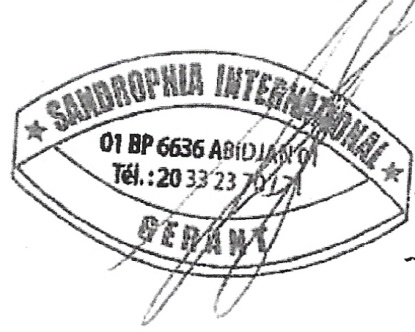 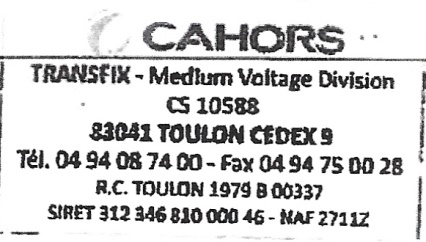 Pays d’origine : ChineExpédition à partir de la ChinePays d’origine : ChineExpédition à partir de la ChinePays d’origine : ChineExpédition à partir de la ChinePays d’origine : ChineExpédition à partir de la ChinePays d’origine : ChineExpédition à partir de la ChinePays d’origine : Chine